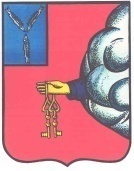 УПРАВЛЕНИЕ ОБРАЗОВАНИЯАДМИНИСТРАЦИИ ПЕТРОВСКОГО МУНИЦИПАЛЬНОГО  РАЙОНАСАРАТОВСКОЙ ОБЛАСТИМУНИЦИПАЛЬНОЕ БЮДЖЕТНОЕ ОБЩЕОБРАЗОВАТЕЛЬНОЕ УЧРЕЖДЕНИЕ«СРЕДНЯЯ ОБЩЕОБРАЗОВАТЕЛЬНАЯ ШКОЛА СЕЛА ОЗЕРКИПЕТРОВСКОГО РАЙОНА САРАТОВСКОЙ ОБЛАСТИ »ПРИКАЗ_____________________________________________________________________________21.12.2022 г.                                                                                         № 347-ОД1Об утверждении плана-графика («дорожной карты») введения  обновленного ФГОС СОО В целях обеспечения сопровождения введения ФГОС СОО в МОУ «СОШ с. Озерки» и в соответствии с приказом Министерства просвещения РФ от 123 .08.2022 г. №732 «О внесении изменений в ФГОС СОО», утвержденный приказом Министерством образования и науки Российской Федерации от 17.05.2012 г. №413», планом – графиком мероприятий Министерства просвещения Российской Федерации по введению обновленного  ФГОС СОО, информационными  письмами Департамента государственной политики и управления в сфере общего образования Министерства просвещения Российской Федерации от 17.11.2022 г. №03-1889, письма Министерства образования Саратовской области от 05.12.2022 г. №01-25/9785, приказом по школе от 15.12.2022г. № 345-ОД1 « О мерах по подготовке к переходу на обновленный ФГОС СОО в 2023/2024 уч.году»ПРИКАЗЫВАЮ:1. Утвердить план-график («дорожную карту») введения обновленного ФГОС СОО в МОУ «СОШ с. Озерки».2. Ответственной за ведение школьного сайта Папшевой Е.А. разместить план-график («дорожную карту») введения обновленного ФГОС СОО в МОУ «СОШ с. Озерки» в срок до 22 12.2022 г. 5. Контроль за исполнением приказа оставляю за собой.Директор    школы                                                                         Т.П.СиненкоС приказом ознакомлены:_____________Папшева Е.А.ДОРОЖНАЯ КАРТАпо введениюфедерального государственного образовательного стандарта среднего общего образованияна 2023–202 годыЦель:	управление	процессом	подготовки	образовательного	учреждения к реализации ФГОС СОО с 1 сентября 2023 года, создание условий для его введения.Задачи:Создать условия для организационного обеспечения введения ФГОС СОО.Создать в школе необходимую нормативную базу, обеспечивающую управленческий механизм введения ФГОС СОО.Создать условия для непрерывного профессионального развития руководящих и педагогических работников школы с целью доведения уровня их квалификации до соответствия требованиям квалификационных характеристик, квалификационной категории и требованиям ФГОС.Формировать учебно-методическую базу школы.Организовать повышение квалификации педагогов школы на школьном уровне через изучение опыта других ОУ, обмен опытом между коллегами.Обеспечить информационную среду подготовки введения ФГОС СОО.Создать необходимые финансовые и материально-технические условия реализации ООП СОО.Создать условия для обеспечения преемственности реализации ФГОС НОО, ООО и СОО.№ п/пМероприятияСрокиОжидаемый результатОтветственные1. Организационное обеспечение постепенного перехода на обучение по новым ФГОС СОО1. Организационное обеспечение постепенного перехода на обучение по новым ФГОС СОО1. Организационное обеспечение постепенного перехода на обучение по новым ФГОС СОО1. Организационное обеспечение постепенного перехода на обучение по новым ФГОС СОО1. Организационное обеспечение постепенного перехода на обучение по новым ФГОС СОО1.Создание рабочей группы по обеспечению перехода на обновленный ФГОС СООДекабрь 2022Приказ о создании рабочих групп по обеспечению перехода на ФГОС СООРабочая группа по обеспечению перехода на ФГОС СООАдминистрация2.Разработка	и	утверждение	плана	графика введения обновленного ФГОС СООДекабрь 2022Система мероприятий, обеспечивающих внедрение ФГОС СООДиректор,	заместитель директора3.Проведение общешкольного родительского собрания, посвященного постепенному переходу на обновленный ФГОС СОО за период 2023–2028 годовапрель 2023 годаПротокол общешкольного родительского собрания, посвященного постепенному переходу на обновленный ФГОС СОО за период 2023–2028 годовЗаместитель	директора, классные руководители4.Проведение классных родительских собраний в 9-х классах для родителей учащихся, планирующих продолжить обучение в 10 классеМай, ежегодно с2023 годаПротоколы классных родительских собраний в 9-х классах, посвященных обучению по обновленному ФГОС СООЗаместитель	директора, классные руководители5.Анализ имеющихся в образовательной организации условий и ресурсного обеспечения реализации образовательных программ СОО всоответствии с требованиями обновленного ФГОС СООдекабрь 2022-март 2023 годаАналитическая справка об оценке условий образовательной организации с учетом требований обновленного ФГОС СООЗаместитель директора6.Анализ соответствия материально-технической базы образовательной организации для реализации ООП СОО действующим санитарным и противопожарным нормам, нормам охраны трудадекабрь 2022 –июнь 2023 годаАналитическая справка об оценке материально-технической		базы реализации ООП СОО, приведение ее в соответствие	с	требованиями обновленного ФГОС СООЗаместитель директора7.Комплектование библиотеки УМК по всем предметам учебных планов для реализации обновленного ФГОС СОО в соответствии с Федеральным перечнем учебниковЕжегодно	до 15 мая 2023–2028 годовНаличие утвержденного и обоснованного списка учебников для реализации обновленного ФГОС СОО.Формирование ежегодной заявки на обеспечение образовательной организацииЗаместитель	директораучебниками	в	соответствии	с Федеральным перечнем учебников8.Разработка и реализация системы мониторинга образовательных потребностей (запросов) обучающихся и родителей (законных представителей) для проектирования учебных планов СОО в части, формируемой участниками образовательных отношений, ипланов внеурочной деятельности СООянварь 2022 –март 2023 годаНаличие	результатов	исследования образовательных интересов обучающихся и их родителей в части, формируемой участниками образовательных отношенийЗаместитель директора9.Разработка и реализация моделей сетевого взаимодействия образовательной организации и учреждений дополнительного образования детей, учреждений культуры и спорта, средних специальных и высших учебных заведений, учреждений культуры, обеспечивающих реализацию ООП СОО в рамках перехода на обновленный ФГОС СООдекабрь 2022 –май 2023 годаМодели сетевого взаимодействия Договоры о сетевом взаимодействииЗаместитель директора10.Обеспечение	координации	сетевого взаимодействия участников образовательныхотношений по реализации ООП СОО в рамках перехода на обновленный ФГОС СООВ течение всего периода с 2022 – 2028годовПакет документов по сетевому взаимодействиюДиректор,	заместитель директора2. Нормативное обеспечение постепенного перехода на обучение по обновленному ФГОС СОО2. Нормативное обеспечение постепенного перехода на обучение по обновленному ФГОС СОО2. Нормативное обеспечение постепенного перехода на обучение по обновленному ФГОС СОО2. Нормативное обеспечение постепенного перехода на обучение по обновленному ФГОС СОО2. Нормативное обеспечение постепенного перехода на обучение по обновленному ФГОС СОО11.Формирование банка данных нормативно- правовых документов федерального, регионального, муниципального уровней, обеспечивающих переход на обновленныйФГОС СООВ течение всего периодаБанк данных нормативно-правовыхдокументов федерального, регионального, муниципального уровней, обеспечивающих реализацию ФГОС СООЗаместитель директора12.Изучение документов федерального, регионального уровня, регламентирующих введение ФГОС СООВ течение всего периодаЛисты ознакомления с документами федерального, регионального уровня, регламентирующими введение ФГОС СООЗаместитель директора, руководители МО13.Внесение изменений в программу развития образовательной организацииянварь 2023Приказ о внесении изменений в программу развития образовательной организацииДиректор, заместитель директора14.Внесение изменений и дополнений в Устав образовательной организации (при необходимости)До 01.09.2023Устав образовательной организацииДиректор15.Разработка приказов, локальных актов, регламентирующих введение ФГОС СООДекабрь 2022 –март 2023 годаПриказы, локальные акты, регламентирующие переход на новыйФГОС СООДиректор, заместитель директора16.Приведение в соответствие с требованиями обновленного ФГОС СОО должностных инструкций работников образовательной организацииДо 01.09.2023Должностные инструкцииДиректор, заместитель директора17.Разработка на основе примернойосновной образовательной программы СОО основной образовательной программы СОО образовательной организации, в том числерабочей программы воспитания, календарного плана воспитательной работы, программыформирования УУД, в соответствии с требованиями обновленного ФГОС СООДо 01.04.2023Протоколы заседаний рабочей группы по разработке основной образовательной программы СОО. Основная образовательная программа СОО, в том числе рабочая программа воспитания, календарный план воспитательнойработы, программа формирования УУДЗаместитель директора, руководители МО18.Утверждение основной образовательной программы СОО в том числе рабочей программы воспитания, календарных планов воспитательной работы, программформирования УУД, на заседании педагогического советаДо 01.09.2023Протокол заседания педагогического совета.Приказ об утверждении образовательной программы СОО, в том числе рабочей программы воспитания, календарных планов воспитательной работы, программформирования УУДЗаместитель директора19.Разработка учебных планов, планов внеурочной деятельности для 10-х и 11-хДо 01 апреля2023 годаУчебный план СОО.План внеурочной деятельности СОО.Заместитель директораклассов по обновленному ФГОС СОО 2023/24 учебный год20.Разработка и утверждение рабочих программ педагогов по учебным предметам, учебным курсам (в том числе и внеурочнойдеятельности) и учебным модулям учебного плана для10-11-х классов на 2023/24 учебный год всоответствии с требованиями обновленного ФГОС СООДо 31 августа2023 годаРабочие программы педагогов поучебным предметам, учебным курсам (в том числе и внеурочной деятельности) и учебным модулям учебного плана для 10- 11-х классовЗаместитель директора, руководители МО, педагоги21.Утверждение списка УМК для уровня СООЕжегодноПриказ об утверждении списка УМК для уровня СОО с приложением данного спискаРуководители МО22.Внесение изменений в «Положение оформах, периодичности, порядке текущего контроля успеваемости и промежуточной аттестации обучающихся» в части введения комплексного подхода к оценке результатов образования: предметных, метапредметных, личностных в соответствии с обновленным ФГОС СООДо 1 сентября2023 годаПоложение о формах, периодичности, порядке текущего контроля успеваемости и промежуточной аттестации обучающихся. Протокол педсовета об утверждении изменений в «Положение о формах, периодичности, порядке текущего контроля успеваемости и промежуточной аттестации обучающихся» в части введения комплексного подхода к оценке результатов образования: предметных, метапредметных, личностных в соответствии с обновленным ФГОС СОО. Приказ об утверждении изменений в«Положение о формах, периодичности, порядке текущего контроля успеваемости и промежуточной аттестацииЗаместитель директора, руководители МО, педагогиобучающихся» в части введения комплексного подхода к оценке результатов образования: предметных, метапредметных, личностных в соответствии с обновленным ФГОС СОО3. Методическое обеспечение постепенного перехода на обучение по обновленному ФГОС СОО3. Методическое обеспечение постепенного перехода на обучение по обновленному ФГОС СОО3. Методическое обеспечение постепенного перехода на обучение по обновленному ФГОС СОО3. Методическое обеспечение постепенного перехода на обучение по обновленному ФГОС СОО3. Методическое обеспечение постепенного перехода на обучение по обновленному ФГОС СОО23.Разработка плана методической работы, обеспечивающей сопровождение постепенногоперехода на обучение по обновленному ФГОС СООДо 1 февраля2023 годаПлан методической работы. Приказ об утверждении плана методической работыЗаместитель директора25.Изучение нормативных документов по переходу на обновленный ФГОС СОО и педагогическим коллективомВ течение учебного года в соответствии с планами методических кафедр,ежегодно с 2022 по 2028годыПланы работы МО.         Протоколы заседаний МОруководители ШМО26.Обеспечение консультационной методической поддержки педагогов по вопросам реализации ООП СОО по обновленному ФГОС СООВ течение всегопериода с 2022по 2028 годыПлан работы методического совета образовательной организации.Планы работы методических кафедр. Аналитическая справка заместителя директораЗаместитель директора, 27.Организация работы по психолого-педагогическому сопровождению постепенного перехода на обучение по обновленному ФГОС СООВ течение всегопериода с 2022по 2028 годыПлан работы педагога-психолога. Аналитическая справка заместителя директораПедагог-психолог28.Формирование пакета методических материалов по теме реализации ООП СОО по обновленному ФГОС СООВ течение всегопериода с 2022по 2028 годыПакет методических материалов по теме реализации ООП СОО по обновленному ФГОС СООЗаместитель директора, педагоги29.Формирование плана ВШК в условиях перехода на обновленный ФГОС СОО и реализации ООП СОО по обновленному ФГОС СООДо 1 сентября ежегодно с 2023по 2028 годыПлан ВШК на учебный год. Аналитические справки по итогам ВШКЗаместитель директора4. Кадровое обеспечение постепенного перехода на обучение по обновленному ФГОС СОО4. Кадровое обеспечение постепенного перехода на обучение по обновленному ФГОС СОО4. Кадровое обеспечение постепенного перехода на обучение по обновленному ФГОС СОО4. Кадровое обеспечение постепенного перехода на обучение по обновленному ФГОС СОО4. Кадровое обеспечение постепенного перехода на обучение по обновленному ФГОС СОО30.Анализ кадрового обеспечения постепенного перехода на обучение по обновленному ФГОС СООДекабрь 2022 годаАналитическая	справка	заместителя директораДиректор, заместитель директора31.Диагностика образовательных потребностей и профессиональных	затруднений педагогическихработников образовательной организации в условиях постепенного перехода на обучение по обновленномуФГОС СООЯнварь 2023 года, ежегодно впериод с 2023по 2028 годыАналитическая	справка	заместителя директораЗаместитель директора32.Поэтапная подготовка педагогических и управленческих кадров к постепенному переходу на обучение по обновленному ФГОС СОО: разработка и реализация ежегодного плана-графика курсовойподготовки педагогических работников,Ежегодно в течение всего периода с 2022по 2028 годыПлан курсовой подготовки с охватом в 100 процентов педагогических работников, реализующих ООП СОО.Аналитическая	справка	заместителя директораЗаместитель директорареализующих ООП СОО33.Распределение учебной нагрузки педагогов на учебный годДо 25 августа ежегодно в период с 2023 по2028 годыПриказ об утверждении учебной нагрузки на учебный годДиректор, заместитель директора5. Информационное обеспечение постепенного перехода на обучение по обновленному ФГОС СОО5. Информационное обеспечение постепенного перехода на обучение по обновленному ФГОС СОО5. Информационное обеспечение постепенного перехода на обучение по обновленному ФГОС СОО5. Информационное обеспечение постепенного перехода на обучение по обновленному ФГОС СОО5. Информационное обеспечение постепенного перехода на обучение по обновленному ФГОС СОО34.Размещение	на	сайте	образовательной организации информационных материалов опереходе на обучение по обновленному ФГОС СООВ течение всего периода с 2022 по 2028годыСайт образовательной организации Пакет информационно-методических материаловЗаместитель директора35.Информирование	родительской общественности о переходе на обучение по обновленному ФГОС СООЕжеквартально в течение всего периода с 2022по 2028 годыСайт образовательной организации, страницы школы в социальных сетях, информационный стенд в холле образовательной организацииответственный за ведение сайта36.Изучение и формирование мнения родителей о переходе на обучение по обновленному ФГОС СОО, представление результатовЕжеквартально в течение всего периода с 2022по 2028 годыСайт образовательной организации, страницы школы в социальных сетях, информационный стенд в холле образовательной	организации. Аналитические справки заместителейдиректора, педагога-психологаЗаместитель директора 37.Информирование о нормативно-правовом, программном, кадровом, материально- техническом и финансовом обеспечении перехода на обучение по обновленному ФГОС СООЕжеквартально в течение всего периода с 2022по 2028 годыСайт образовательной организации, страницы школы в социальных сетях, информационный стенд в холле образовательной организацииЗаместитель директора, ответственный за ведение сайта